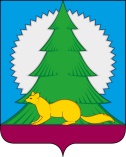 Администрациягородского поселения МалиновскийСоветского районаХанты - Мансийского автономного округа – ЮгрыП О С Т А Н О В Л Е Н И Е от 30 ноября 2023 года				                                                           № 238поселение Малиновский О внесении изменения в постановление администрации городского поселения Малиновский от 31.10.2018 № 231 «О муниципальной программе «Безопасность жизнедеятельности»В соответствии с Бюджетным кодексом Российской Федерации, Федеральным законом от 06.10.2003 №131-ФЗ «Об общих принципах организации местного самоуправления в Российской Федерации», Уставом городского поселения Малиновский, постановлением администрации городского поселения Малиновский от 25.10.2018 № 226 «О модельной муниципальной программе городского поселения Малиновский, порядке формирования, утверждения и реализации муниципальных программ городского поселения Малиновский»:1. Внести изменение в постановление администрации городского поселения Малиновский от 31.10.2018 № 231 «О муниципальной программе «Безопасность жизнедеятельности», изложив приложение к постановлению в новой редакции (приложение).2. Разместить настоящее постановление на официальном сайте городского поселения Малиновский.3. Настоящее постановление  вступает в силу с 01.01.2024.И.о. главы городского поселения Малиновский       	                А.А. МосягинПриложениек постановлению администрации городского поселения Малиновский                  от 30 ноября 2023 года № 238«Приложениек постановлению администрации городского поселения Малиновский                  от 31.10.2018 года № 231Паспорт муниципальной программы«Безопасность жизнедеятельности»1. Основные положения2. Показатели муниципальной программы 2.1. Прокси-показатели муниципальной программы в 2024 годуПомесячный план достижения показателей муниципальной программы в 2024 годСтруктура муниципальной программыФинансовое обеспечение муниципальной  программыМЕХАНИЗМ РЕАЛИЗАЦИИ МУНИЦИПАЛЬНОЙ ПРОГРАММЫ
Программа реализуется в соответствии с законодательством Российской Федерации, Ханты-Мансийского автономного округа – Югры, муниципальными правовыми актами Советского района, муниципальными правовыми актами администрации городского поселения Малиновский.Реализацию муниципальной программы осуществляет ответственный исполнитель - администрация городского поселения Малиновский  совместно с соисполнителями муниципальной программы.Ответственный исполнитель осуществляет координацию и контроль деятельности соисполнителей, обеспечение реализации мероприятий муниципальной программы, исполнителем которых является, совершенствование механизма реализации муниципальной программы.Соисполнители муниципальной программы  обеспечивают эффективное и целевое использование средств, выделяемых на реализацию муниципальной программы, в пределах установленных полномочий участника бюджетного процесса района.Финансирование программы осуществляется:-за счёт средств бюджета городского поселения Малиновский.Ответственный исполнитель  муниципальной программы: 1) разрабатывает в пределах своих полномочий проекты муниципальных правовых актов городского поселения Малиновский, необходимых для реализации программы;          2) проводит мониторинг выполнения программы и ежеквартально предоставляет в финансово-экономический отдел администрации городского поселения Малиновский информацию о реализации программы, в срок до 15 числа месяца, следующего за отчетным кварталом; 3) ежегодно предоставляет в финансово-экономический отдел администрации городского поселения Малиновский отчет о реализации программы в порядке, установленном распоряжением администрации городского поселения Малиновский;4) ежегодно проводит оценку эффективности реализации программы в порядке, установленном распоряжением администрации городского поселения Малиновский;5) организует размещение программы в актуальной редакции, информации о реализации программы на официальном сайте городского поселения Малиновский, на общедоступном информационном ресурсе стратегического планирования в информационно-телекоммуникационной сети «Интернет»;6) направляет уведомления и предоставляет отчетность в Министерство экономического развития Российской Федерации посредством ГАИС «Управление»;7) несет дисциплинарную, гражданско-правовую и административную ответственность за полноту и достоверность информации, содержащейся в муниципальной программе, отчетности о ходе реализации муниципальной программы.Соисполнители муниципальной программы:1) обеспечивают исполнение мероприятий структурных элементов муниципальной программы; 2) несут дисциплинарную, гражданско-правовую и административную ответственность за реализацию структурных элементов муниципальной программы; полноту и достоверность информации, содержащейся в структурном элементе муниципальной программы,   отчетности о ходе реализации структурного элемента муниципальной программы.3) представляют ответственному исполнителю  муниципальной программы информацию о реализации структурного элемента муниципальной программы, в срок до 10 числа месяца, следующего за отчетным кварталом;4) представляют ответственному исполнителю программы информацию для проведения оценки эффективности реализации программы, подготовки годового отчета о реализации программы.Ответственные за достижение показателей:1) обеспечивают достижение показателей муниципальной программы, в том числе установленных указами Президента Российской Федерации;2) несут дисциплинарную, гражданско-правовую и административную ответственность за не достижение показателей, предусмотренных соглашениями о предоставлении межбюджетных трансфертов из федерального бюджета, бюджета Ханты-Мансийского автономного округа – Югры, бюджета Советского района; не достижение показателей муниципальной программы, в том числе установленных указами Президента Российской Федерации.Куратор муниципальной программыКиселёва Наталья Сейрановна, глава городского поселения МалиновскийОтветственный исполнитель муниципальной программыАдминистрация городского поселения МалиновскийПериод реализации муниципальной программы2024 – 2030 годыЦели муниципальной программы1. Повышение уровня пожарной безопасности в городском поселении Малиновский.2. Повышение общего уровня общественной безопасности, правопорядка и безопасности среды обитания. 3. Повышение защиты населения и территории городского поселения Малиновский от угроз природного и техногенного характера.Направления (подпрограммы) муниципальной программы-Объемы финансового обеспечения за весь период реализации455,0 тыс. рублейСвязь с национальными целями развития Российской Федерации/ государственными программами автономного округа№ п/пНаименование показателяУровень показателяЕдиница измерения (по ОКЕИ)Базовое значениеБазовое значениеЗначение показателя по годамЗначение показателя по годамЗначение показателя по годамЗначение показателя по годамЗначение показателя по годамЗначение показателя по годамЗначение показателя по годамДокументОтветственный за достижение показателяСвязь с показателями национальных целей№ п/пНаименование показателяУровень показателяЕдиница измерения (по ОКЕИ)значениегод2024 год2025 год2026 год2027 год2028 год2029 год2030годДокументОтветственный за достижение показателяСвязь с показателями национальных целей12345678910111213141516Цель 1. Повышение уровня пожарной безопасности в городском поселении МалиновскийЦель 1. Повышение уровня пожарной безопасности в городском поселении МалиновскийЦель 1. Повышение уровня пожарной безопасности в городском поселении МалиновскийЦель 1. Повышение уровня пожарной безопасности в городском поселении МалиновскийЦель 1. Повышение уровня пожарной безопасности в городском поселении МалиновскийЦель 1. Повышение уровня пожарной безопасности в городском поселении МалиновскийЦель 1. Повышение уровня пожарной безопасности в городском поселении МалиновскийЦель 1. Повышение уровня пожарной безопасности в городском поселении МалиновскийЦель 1. Повышение уровня пожарной безопасности в городском поселении МалиновскийЦель 1. Повышение уровня пожарной безопасности в городском поселении МалиновскийЦель 1. Повышение уровня пожарной безопасности в городском поселении МалиновскийЦель 1. Повышение уровня пожарной безопасности в городском поселении МалиновскийЦель 1. Повышение уровня пожарной безопасности в городском поселении МалиновскийЦель 1. Повышение уровня пожарной безопасности в городском поселении МалиновскийЦель 1. Повышение уровня пожарной безопасности в городском поселении МалиновскийЦель 1. Повышение уровня пожарной безопасности в городском поселении Малиновский1.1.Количество источников противопожарного водоснабжения«МП»единиц14202214141414141415Указ Президента Российской Федерации от 20 декабря 2016 года N 696 «Об утверждении Основ государственной политики Российской Федерации в области гражданской обороны на период до 2030 года», Указ Президента Российской Федерации от 11 января 2018 года N 12  «Об утверждении Основ государственной политики Российской Федерации в области защиты населения и территорий от чрезвычайных ситуаций на период до 2030 года»; Федеральный закон от 21 декабря 1994 года N 68-ФЗ «О защите населения и территорий от чрезвычайных ситуаций природного и техногенного характера», Федеральный закон от 12 февраля 1998 года N 28-ФЗ «О гражданской обороне», Закон автономного округа от 16 октября 2007 года N 135-оз «О защите населения и территорий Ханты-Мансийского автономного округа - Югры от чрезвычайных ситуаций межмуниципального и регионального характера, постановление Правительства автономного округа от 19 июля 2002 года N 435-п «О создании резервов материальных ресурсов (запасов) Ханты-Мансийского автономного округа - Югры для предупреждения, ликвидации чрезвычайных ситуаций межмуниципального и регионального характера и в целях гражданской обороны»,  Глава 17 Федерального закона от 22 июля 2008 года N 123-ФЗ «Технический регламент о требованиях пожарной безопасности», приложение 7 Норм пожарной безопасности НПБ 101-95 «Нормы проектирования объектов пожарной охраны. НПБ 101-95», приказ Департамента гражданской защиты населения Ханты-Мансийского автономного округа - Югры от 28 февраля 2013 года N 2-нп «Об утверждении примерных расчетов штатной численности, нормативов положенности личного состава пожарных частей, отдельных постов и порядка определения вида подразделений и техники противопожарной службы Ханты-Мансийского автономного округа – Югры». Постановление Правительства автономного округа от 08 мая 2013 года N 166-п «Об утверждении норм материально-технического обеспечения противопожарной службы Ханты-Мансийского автономного округа – Югры».Администрация городского поселения МалиновскийЦель 2.  Повышение общего уровня общественной безопасности, правопорядка и безопасности среды обитанияЦель 2.  Повышение общего уровня общественной безопасности, правопорядка и безопасности среды обитанияЦель 2.  Повышение общего уровня общественной безопасности, правопорядка и безопасности среды обитанияЦель 2.  Повышение общего уровня общественной безопасности, правопорядка и безопасности среды обитанияЦель 2.  Повышение общего уровня общественной безопасности, правопорядка и безопасности среды обитанияЦель 2.  Повышение общего уровня общественной безопасности, правопорядка и безопасности среды обитанияЦель 2.  Повышение общего уровня общественной безопасности, правопорядка и безопасности среды обитанияЦель 2.  Повышение общего уровня общественной безопасности, правопорядка и безопасности среды обитанияЦель 2.  Повышение общего уровня общественной безопасности, правопорядка и безопасности среды обитанияЦель 2.  Повышение общего уровня общественной безопасности, правопорядка и безопасности среды обитанияЦель 2.  Повышение общего уровня общественной безопасности, правопорядка и безопасности среды обитанияЦель 2.  Повышение общего уровня общественной безопасности, правопорядка и безопасности среды обитанияЦель 2.  Повышение общего уровня общественной безопасности, правопорядка и безопасности среды обитанияУказ Президента Российской Федерации от 20 декабря 2016 года N 696 «Об утверждении Основ государственной политики Российской Федерации в области гражданской обороны на период до 2030 года», Указ Президента Российской Федерации от 11 января 2018 года N 12  «Об утверждении Основ государственной политики Российской Федерации в области защиты населения и территорий от чрезвычайных ситуаций на период до 2030 года»; Федеральный закон от 21 декабря 1994 года N 68-ФЗ «О защите населения и территорий от чрезвычайных ситуаций природного и техногенного характера», Федеральный закон от 12 февраля 1998 года N 28-ФЗ «О гражданской обороне», Закон автономного округа от 16 октября 2007 года N 135-оз «О защите населения и территорий Ханты-Мансийского автономного округа - Югры от чрезвычайных ситуаций межмуниципального и регионального характера, постановление Правительства автономного округа от 19 июля 2002 года N 435-п «О создании резервов материальных ресурсов (запасов) Ханты-Мансийского автономного округа - Югры для предупреждения, ликвидации чрезвычайных ситуаций межмуниципального и регионального характера и в целях гражданской обороны»,  Глава 17 Федерального закона от 22 июля 2008 года N 123-ФЗ «Технический регламент о требованиях пожарной безопасности», приложение 7 Норм пожарной безопасности НПБ 101-95 «Нормы проектирования объектов пожарной охраны. НПБ 101-95», приказ Департамента гражданской защиты населения Ханты-Мансийского автономного округа - Югры от 28 февраля 2013 года N 2-нп «Об утверждении примерных расчетов штатной численности, нормативов положенности личного состава пожарных частей, отдельных постов и порядка определения вида подразделений и техники противопожарной службы Ханты-Мансийского автономного округа – Югры». Постановление Правительства автономного округа от 08 мая 2013 года N 166-п «Об утверждении норм материально-технического обеспечения противопожарной службы Ханты-Мансийского автономного округа – Югры».Администрация городского поселения Малиновский2.1.Охват населения городского поселения Малиновский обучением и пропагандой«МП»проценты1002022100100100100100100100Указ Президента Российской Федерации от 20 декабря 2016 года N 696 «Об утверждении Основ государственной политики Российской Федерации в области гражданской обороны на период до 2030 года», Указ Президента Российской Федерации от 11 января 2018 года N 12  «Об утверждении Основ государственной политики Российской Федерации в области защиты населения и территорий от чрезвычайных ситуаций на период до 2030 года»; Федеральный закон от 21 декабря 1994 года N 68-ФЗ «О защите населения и территорий от чрезвычайных ситуаций природного и техногенного характера», Федеральный закон от 12 февраля 1998 года N 28-ФЗ «О гражданской обороне», Закон автономного округа от 16 октября 2007 года N 135-оз «О защите населения и территорий Ханты-Мансийского автономного округа - Югры от чрезвычайных ситуаций межмуниципального и регионального характера, постановление Правительства автономного округа от 19 июля 2002 года N 435-п «О создании резервов материальных ресурсов (запасов) Ханты-Мансийского автономного округа - Югры для предупреждения, ликвидации чрезвычайных ситуаций межмуниципального и регионального характера и в целях гражданской обороны»,  Глава 17 Федерального закона от 22 июля 2008 года N 123-ФЗ «Технический регламент о требованиях пожарной безопасности», приложение 7 Норм пожарной безопасности НПБ 101-95 «Нормы проектирования объектов пожарной охраны. НПБ 101-95», приказ Департамента гражданской защиты населения Ханты-Мансийского автономного округа - Югры от 28 февраля 2013 года N 2-нп «Об утверждении примерных расчетов штатной численности, нормативов положенности личного состава пожарных частей, отдельных постов и порядка определения вида подразделений и техники противопожарной службы Ханты-Мансийского автономного округа – Югры». Постановление Правительства автономного округа от 08 мая 2013 года N 166-п «Об утверждении норм материально-технического обеспечения противопожарной службы Ханты-Мансийского автономного округа – Югры».Администрация городского поселения МалиновскийЦель 3. Повышение защиты населения и территорий городского поселения Малиновский от угроз природного и техногенного характераЦель 3. Повышение защиты населения и территорий городского поселения Малиновский от угроз природного и техногенного характераЦель 3. Повышение защиты населения и территорий городского поселения Малиновский от угроз природного и техногенного характераЦель 3. Повышение защиты населения и территорий городского поселения Малиновский от угроз природного и техногенного характераЦель 3. Повышение защиты населения и территорий городского поселения Малиновский от угроз природного и техногенного характераЦель 3. Повышение защиты населения и территорий городского поселения Малиновский от угроз природного и техногенного характераЦель 3. Повышение защиты населения и территорий городского поселения Малиновский от угроз природного и техногенного характераЦель 3. Повышение защиты населения и территорий городского поселения Малиновский от угроз природного и техногенного характераЦель 3. Повышение защиты населения и территорий городского поселения Малиновский от угроз природного и техногенного характераЦель 3. Повышение защиты населения и территорий городского поселения Малиновский от угроз природного и техногенного характераЦель 3. Повышение защиты населения и территорий городского поселения Малиновский от угроз природного и техногенного характераЦель 3. Повышение защиты населения и территорий городского поселения Малиновский от угроз природного и техногенного характераЦель 3. Повышение защиты населения и территорий городского поселения Малиновский от угроз природного и техногенного характераУказ Президента Российской Федерации от 20 декабря 2016 года N 696 «Об утверждении Основ государственной политики Российской Федерации в области гражданской обороны на период до 2030 года», Указ Президента Российской Федерации от 11 января 2018 года N 12  «Об утверждении Основ государственной политики Российской Федерации в области защиты населения и территорий от чрезвычайных ситуаций на период до 2030 года»; Федеральный закон от 21 декабря 1994 года N 68-ФЗ «О защите населения и территорий от чрезвычайных ситуаций природного и техногенного характера», Федеральный закон от 12 февраля 1998 года N 28-ФЗ «О гражданской обороне», Закон автономного округа от 16 октября 2007 года N 135-оз «О защите населения и территорий Ханты-Мансийского автономного округа - Югры от чрезвычайных ситуаций межмуниципального и регионального характера, постановление Правительства автономного округа от 19 июля 2002 года N 435-п «О создании резервов материальных ресурсов (запасов) Ханты-Мансийского автономного округа - Югры для предупреждения, ликвидации чрезвычайных ситуаций межмуниципального и регионального характера и в целях гражданской обороны»,  Глава 17 Федерального закона от 22 июля 2008 года N 123-ФЗ «Технический регламент о требованиях пожарной безопасности», приложение 7 Норм пожарной безопасности НПБ 101-95 «Нормы проектирования объектов пожарной охраны. НПБ 101-95», приказ Департамента гражданской защиты населения Ханты-Мансийского автономного округа - Югры от 28 февраля 2013 года N 2-нп «Об утверждении примерных расчетов штатной численности, нормативов положенности личного состава пожарных частей, отдельных постов и порядка определения вида подразделений и техники противопожарной службы Ханты-Мансийского автономного округа – Югры». Постановление Правительства автономного округа от 08 мая 2013 года N 166-п «Об утверждении норм материально-технического обеспечения противопожарной службы Ханты-Мансийского автономного округа – Югры».Администрация городского поселения Малиновский3.1.Количество  объектов обучения населения и должностных лиц в области гражданской обороны и чрезвычайных ситуаций на территории городского поселения Малиновский«МП»единиц120221111111Указ Президента Российской Федерации от 20 декабря 2016 года N 696 «Об утверждении Основ государственной политики Российской Федерации в области гражданской обороны на период до 2030 года», Указ Президента Российской Федерации от 11 января 2018 года N 12  «Об утверждении Основ государственной политики Российской Федерации в области защиты населения и территорий от чрезвычайных ситуаций на период до 2030 года»; Федеральный закон от 21 декабря 1994 года N 68-ФЗ «О защите населения и территорий от чрезвычайных ситуаций природного и техногенного характера», Федеральный закон от 12 февраля 1998 года N 28-ФЗ «О гражданской обороне», Закон автономного округа от 16 октября 2007 года N 135-оз «О защите населения и территорий Ханты-Мансийского автономного округа - Югры от чрезвычайных ситуаций межмуниципального и регионального характера, постановление Правительства автономного округа от 19 июля 2002 года N 435-п «О создании резервов материальных ресурсов (запасов) Ханты-Мансийского автономного округа - Югры для предупреждения, ликвидации чрезвычайных ситуаций межмуниципального и регионального характера и в целях гражданской обороны»,  Глава 17 Федерального закона от 22 июля 2008 года N 123-ФЗ «Технический регламент о требованиях пожарной безопасности», приложение 7 Норм пожарной безопасности НПБ 101-95 «Нормы проектирования объектов пожарной охраны. НПБ 101-95», приказ Департамента гражданской защиты населения Ханты-Мансийского автономного округа - Югры от 28 февраля 2013 года N 2-нп «Об утверждении примерных расчетов штатной численности, нормативов положенности личного состава пожарных частей, отдельных постов и порядка определения вида подразделений и техники противопожарной службы Ханты-Мансийского автономного округа – Югры». Постановление Правительства автономного округа от 08 мая 2013 года N 166-п «Об утверждении норм материально-технического обеспечения противопожарной службы Ханты-Мансийского автономного округа – Югры».Администрация городского поселения Малиновский3.2.Охват оповещения населения городского поселения Малиновский территориальной автоматической системой централизованного оповещения до 100%«МП»проценты30202260100100100100100100Указ Президента Российской Федерации от 20 декабря 2016 года N 696 «Об утверждении Основ государственной политики Российской Федерации в области гражданской обороны на период до 2030 года», Указ Президента Российской Федерации от 11 января 2018 года N 12  «Об утверждении Основ государственной политики Российской Федерации в области защиты населения и территорий от чрезвычайных ситуаций на период до 2030 года»; Федеральный закон от 21 декабря 1994 года N 68-ФЗ «О защите населения и территорий от чрезвычайных ситуаций природного и техногенного характера», Федеральный закон от 12 февраля 1998 года N 28-ФЗ «О гражданской обороне», Закон автономного округа от 16 октября 2007 года N 135-оз «О защите населения и территорий Ханты-Мансийского автономного округа - Югры от чрезвычайных ситуаций межмуниципального и регионального характера, постановление Правительства автономного округа от 19 июля 2002 года N 435-п «О создании резервов материальных ресурсов (запасов) Ханты-Мансийского автономного округа - Югры для предупреждения, ликвидации чрезвычайных ситуаций межмуниципального и регионального характера и в целях гражданской обороны»,  Глава 17 Федерального закона от 22 июля 2008 года N 123-ФЗ «Технический регламент о требованиях пожарной безопасности», приложение 7 Норм пожарной безопасности НПБ 101-95 «Нормы проектирования объектов пожарной охраны. НПБ 101-95», приказ Департамента гражданской защиты населения Ханты-Мансийского автономного округа - Югры от 28 февраля 2013 года N 2-нп «Об утверждении примерных расчетов штатной численности, нормативов положенности личного состава пожарных частей, отдельных постов и порядка определения вида подразделений и техники противопожарной службы Ханты-Мансийского автономного округа – Югры». Постановление Правительства автономного округа от 08 мая 2013 года N 166-п «Об утверждении норм материально-технического обеспечения противопожарной службы Ханты-Мансийского автономного округа – Югры».Администрация городского поселения Малиновский№ п/пНаименование прокси-показателяПризнак возрастания/ убыванияЕдиница измерения (по ОКЕИ)Базовое значениеБазовое значениеЗначение показателя по кварталам/месяцамЗначение показателя по кварталам/месяцамЗначение показателя по кварталам/месяцамЗначение показателя по кварталам/месяцамОтветственный за достижение показателя№ п/пНаименование прокси-показателяПризнак возрастания/ убыванияЕдиница измерения (по ОКЕИ)значениегодNN+1…N+nОтветственный за достижение показателя12345678910111Показатель муниципальной программы «Наименование», ед. измерения по ОКЕИПоказатель муниципальной программы «Наименование», ед. измерения по ОКЕИПоказатель муниципальной программы «Наименование», ед. измерения по ОКЕИПоказатель муниципальной программы «Наименование», ед. измерения по ОКЕИПоказатель муниципальной программы «Наименование», ед. измерения по ОКЕИПоказатель муниципальной программы «Наименование», ед. измерения по ОКЕИПоказатель муниципальной программы «Наименование», ед. измерения по ОКЕИПоказатель муниципальной программы «Наименование», ед. измерения по ОКЕИПоказатель муниципальной программы «Наименование», ед. измерения по ОКЕИПоказатель муниципальной программы «Наименование», ед. измерения по ОКЕИ1.1«Наименование прокси-показателя» 1.NNПоказатель муниципальной программы «Наименование», ед. измерения по ОКЕИПоказатель муниципальной программы «Наименование», ед. измерения по ОКЕИПоказатель муниципальной программы «Наименование», ед. измерения по ОКЕИПоказатель муниципальной программы «Наименование», ед. измерения по ОКЕИПоказатель муниципальной программы «Наименование», ед. измерения по ОКЕИПоказатель муниципальной программы «Наименование», ед. измерения по ОКЕИПоказатель муниципальной программы «Наименование», ед. измерения по ОКЕИПоказатель муниципальной программы «Наименование», ед. измерения по ОКЕИПоказатель муниципальной программы «Наименование», ед. измерения по ОКЕИПоказатель муниципальной программы «Наименование», ед. измерения по ОКЕИN.n«Наименование прокси-показателя»……№ п/пНаименование показателяУровень показателяЕдиница измерения (по ОКЕИ)Плановые значения по кварталам/месяцамПлановые значения по кварталам/месяцамПлановые значения по кварталам/месяцамПлановые значения по кварталам/месяцамПлановые значения по кварталам/месяцамПлановые значения по кварталам/месяцамПлановые значения по кварталам/месяцамПлановые значения по кварталам/месяцамПлановые значения по кварталам/месяцамПлановые значения по кварталам/месяцамПлановые значения по кварталам/месяцамНа конец 2024 года№ п/пНаименование показателяУровень показателяЕдиница измерения (по ОКЕИ)янв.фев.мартапр.майиюньиюльавг.сен.окт.ноя.На конец 2024 года123456789101112131415161.Повышение уровня пожарной безопасности в городском поселении МалиновскийПовышение уровня пожарной безопасности в городском поселении МалиновскийПовышение уровня пожарной безопасности в городском поселении МалиновскийПовышение уровня пожарной безопасности в городском поселении МалиновскийПовышение уровня пожарной безопасности в городском поселении МалиновскийПовышение уровня пожарной безопасности в городском поселении МалиновскийПовышение уровня пожарной безопасности в городском поселении МалиновскийПовышение уровня пожарной безопасности в городском поселении МалиновскийПовышение уровня пожарной безопасности в городском поселении МалиновскийПовышение уровня пожарной безопасности в городском поселении МалиновскийПовышение уровня пожарной безопасности в городском поселении МалиновскийПовышение уровня пожарной безопасности в городском поселении МалиновскийПовышение уровня пожарной безопасности в городском поселении МалиновскийПовышение уровня пожарной безопасности в городском поселении МалиновскийПовышение уровня пожарной безопасности в городском поселении Малиновский1.1.Количество источников противопожарного водоснабжения«МП»единиц1414141414141414141414142.Повышение общего уровня общественной безопасности, правопорядка и безопасности среды обитанияПовышение общего уровня общественной безопасности, правопорядка и безопасности среды обитанияПовышение общего уровня общественной безопасности, правопорядка и безопасности среды обитанияПовышение общего уровня общественной безопасности, правопорядка и безопасности среды обитанияПовышение общего уровня общественной безопасности, правопорядка и безопасности среды обитанияПовышение общего уровня общественной безопасности, правопорядка и безопасности среды обитанияПовышение общего уровня общественной безопасности, правопорядка и безопасности среды обитанияПовышение общего уровня общественной безопасности, правопорядка и безопасности среды обитанияПовышение общего уровня общественной безопасности, правопорядка и безопасности среды обитанияПовышение общего уровня общественной безопасности, правопорядка и безопасности среды обитанияПовышение общего уровня общественной безопасности, правопорядка и безопасности среды обитанияПовышение общего уровня общественной безопасности, правопорядка и безопасности среды обитанияПовышение общего уровня общественной безопасности, правопорядка и безопасности среды обитанияПовышение общего уровня общественной безопасности, правопорядка и безопасности среды обитанияПовышение общего уровня общественной безопасности, правопорядка и безопасности среды обитания2.1.Охват населения городского поселения Малиновский обучением и пропагандой«МП»проценты1001001001001001001001001001001001003.Повышение защиты населения и территорий городского поселения Малиновский от угроз природного и техногенного характераПовышение защиты населения и территорий городского поселения Малиновский от угроз природного и техногенного характераПовышение защиты населения и территорий городского поселения Малиновский от угроз природного и техногенного характераПовышение защиты населения и территорий городского поселения Малиновский от угроз природного и техногенного характераПовышение защиты населения и территорий городского поселения Малиновский от угроз природного и техногенного характераПовышение защиты населения и территорий городского поселения Малиновский от угроз природного и техногенного характераПовышение защиты населения и территорий городского поселения Малиновский от угроз природного и техногенного характераПовышение защиты населения и территорий городского поселения Малиновский от угроз природного и техногенного характераПовышение защиты населения и территорий городского поселения Малиновский от угроз природного и техногенного характераПовышение защиты населения и территорий городского поселения Малиновский от угроз природного и техногенного характераПовышение защиты населения и территорий городского поселения Малиновский от угроз природного и техногенного характераПовышение защиты населения и территорий городского поселения Малиновский от угроз природного и техногенного характераПовышение защиты населения и территорий городского поселения Малиновский от угроз природного и техногенного характераПовышение защиты населения и территорий городского поселения Малиновский от угроз природного и техногенного характераПовышение защиты населения и территорий городского поселения Малиновский от угроз природного и техногенного характера3.1.Количество  объектов обучения населения и должностных лиц в области гражданской обороны и чрезвычайных ситуаций на территории городского поселения Малиновский«МП»единиц1111111111113.2.Охват оповещения населения городского поселения Малиновский территориальной автоматической системой централизованного оповещения до 100%«МП»проценты606060606060606060606060№ п/пЗадачи структурного элементаКраткое описание ожидаемых эффектов от реализации задачи структурного элементаСвязь с показателямиСвязь с показателями12344Структурные элементы, не входящие в направления (подпрограммы)Структурные элементы, не входящие в направления (подпрограммы)Структурные элементы, не входящие в направления (подпрограммы)Структурные элементы, не входящие в направления (подпрограммы)Структурные элементы, не входящие в направления (подпрограммы)1.Комплекс процессных мероприятий «Обеспечение безопасности жизнедеятельности жителей городского поселения Малиновский»Комплекс процессных мероприятий «Обеспечение безопасности жизнедеятельности жителей городского поселения Малиновский»Комплекс процессных мероприятий «Обеспечение безопасности жизнедеятельности жителей городского поселения Малиновский»Комплекс процессных мероприятий «Обеспечение безопасности жизнедеятельности жителей городского поселения Малиновский»Комплекс процессных мероприятий «Обеспечение безопасности жизнедеятельности жителей городского поселения Малиновский»Ответственный за реализацию структурного элемента: Администрация городского поселения МалиновскийОтветственный за реализацию структурного элемента: Администрация городского поселения МалиновскийОтветственный за реализацию структурного элемента: Администрация городского поселения МалиновскийСрок реализации: 2024-2030Срок реализации: 2024-20301.1.Обеспечение необходимого уровня защиты населения и объектов защиты от пожаров на территории городского поселения МалиновскийОбеспечение населённых пунктов городского поселения Малиновский противопожарным водоснабжением – строительство пожарных водоёмов.Ремонт неисправных пожарных водоемов на территории городского поселения Малиновский, обустройство подъездных путей к источникам пожарного водоснабжения г.п. Малиновский и обустройство пирсов для забора воды из естественных водоисточников.  Обеспечение мест проживания  нуждающихся в установке систем обнаружения и оповещения о пожаре. Обустройство и содержание 15-ти метровых противопожарных расстояний от границ застройки городского поселения Малиновский до лесного массива. Создание условий для функционирования территориального подразделения районной общественной организации «Добровольная пожарная охрана Советского района». Обеспечение противопожарной защиты объектов муниципальной собственности г.п. Малиновский. Ликвидация последствий чрезвычайных ситуаций на территории г.п. Малиновский.Показатель 1.1: «Количество источников противопожарного водоснабжения» Показатель 1.1: «Количество источников противопожарного водоснабжения» 1.2Обеспечение необходимого уровня готовности систем управления, связи, информирования и оповещения, сил и средств, предназначенных для ликвидации чрезвычайных ситуаций.Создание, содержание и техническое обслуживание территориальной автоматизированной системы централизованного оповещения населения,  обеспечив охват всех населенных пунктов Малиновский, Юбилейный). Дооснащение местной системы оповещения громкоговорящей связи колоколами (громкоговорителями) с целью установки в районе улиц с недостаточной слышимостью             Показатель 3.2: «Охват оповещения населения городского поселения Малиновский территориальной автоматической системой  централизованного оповещения до 100%»Показатель 3.2: «Охват оповещения населения городского поселения Малиновский территориальной автоматической системой  централизованного оповещения до 100%»1.3.Совершенствование защиты населения, материальных и культурных ценностей от опасностей, возникающих при военных конфликтах и чрезвычайныхОрганизация и проведение мероприятий направленных на информирование населения и распространение знаний в области пожарной безопасности, правил пожарной безопасности в быту, в местах общего пользования, поведения и действий при возникновении пожаров, обеспечение безопасности граждан на водных объектах.Органы местного самоуправления муниципальных образований в пределах своих полномочий:- организуют подготовку руководителей и специалистов органов управления звеньев территориальной подсистемы РСЧС, организаций, аварийно-спасательных формирований на основе соблюдения норм федерального законодательства и законодательства округа - создают, оснащают и организуют деятельность муниципальных курсов гражданской обороны по подготовке соответствующих должностных лиц, специалистов гражданской обороны и муниципального звена территориальной подсистемы РСЧС, а также учебно-консультационных пунктов по гражданской обороне для обучения лиц, не занятых в сфере производства и обслуживания.Курсовое обучение в обязательном порядке проходят:- председатели и члены комиссий по предупреждению и ликвидации чрезвычайных ситуаций и обеспечению пожарной безопасности, эвакуационных органов, а также комиссий по обеспечению устойчивости функционирования организаций, необходимых для выживания населения при военных конфликтах и чрезвычайных ситуациях, всех уровней;- неосвобожденные работники, уполномоченные на решение задач в области гражданской обороны и защиты населения и территорий от чрезвычайных ситуаций, органов местного самоуправления и организаций;- руководители организаций, не отнесенных к категориям по гражданской обороне, но продолжающие работу в военное время;- руководители нештатных аварийно-спасательных формирований, нештатных формирований по обеспечению выполнения мероприятий по гражданской обороне, спасательных служб и их заместители;- лица, назначенные для проведения инструктажа и курсового обучения с работающим населением по гражданской обороне и защите от чрезвычайных ситуацийПоказатель 2.1: «Охват населения городского поселения Малиновский обучением
и пропагандой» Показатель 3.1: «Количество  объектов обучения населения и должностных лиц в области гражданской обороны и чрезвычайных ситуаций на территории городского поселения Малиновский»Показатель 2.1: «Охват населения городского поселения Малиновский обучением
и пропагандой» Показатель 3.1: «Количество  объектов обучения населения и должностных лиц в области гражданской обороны и чрезвычайных ситуаций на территории городского поселения Малиновский»Наименование муниципальной программы, структурного элемента, источник финансового обеспеченияОбъем финансового обеспечения по годам, тыс. рублейОбъем финансового обеспечения по годам, тыс. рублейОбъем финансового обеспечения по годам, тыс. рублейОбъем финансового обеспечения по годам, тыс. рублейОбъем финансового обеспечения по годам, тыс. рублейОбъем финансового обеспечения по годам, тыс. рублейОбъем финансового обеспечения по годам, тыс. рублейОбъем финансового обеспечения по годам, тыс. рублейНаименование муниципальной программы, структурного элемента, источник финансового обеспечения2024 год2025 год2026 год2027 год 2028 год2029 год 2030 годВсего123456789Муниципальная программа (всего), в том числе:65,065,065,065,065,065,065,0455,0Бюджет поселения65,065,065,065,065,065,065,0455,01. Комплекс процессных мероприятий «Обеспечение безопасности жизнедеятельности жителей городского поселения Малиновский» (всего), в том числе:65,065,065,065,065,065,065,0455,0Бюджет поселения65,065,065,065,065,065,065,0455,0